Publicado en  Madrid el 15/02/2019 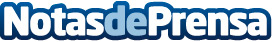 Biometric Vox, tecnología española de biometría vocal que permite firmar e identificar en segundos con las máximas medidas de seguridadLas soluciones de biometría de voz desarrolladas por Biometric Vox garantizan la seguridad de los accesos a las plataformas, así como la firma de documentos a distancia con unas garantías jurídicas únicas en toda Europa. Las ventajas de la biometría de voz son su fiabilidad y bajo coste. Además, es una huella única e intransferible, mejora la imagen de la compañía y el usuario está familiarizado con el uso de voz en los asistentes virtuales o vocalesDatos de contacto:Virginia Frutos / Jesús Nogales91.551.98.91 Nota de prensa publicada en: https://www.notasdeprensa.es/biometric-vox-tecnologia-espanola-de-biometria Categorias: Derecho Imágen y sonido Ciberseguridad Innovación Tecnológica http://www.notasdeprensa.es